Annexe I : QuestionnairesQuestionnaire Site de débarquement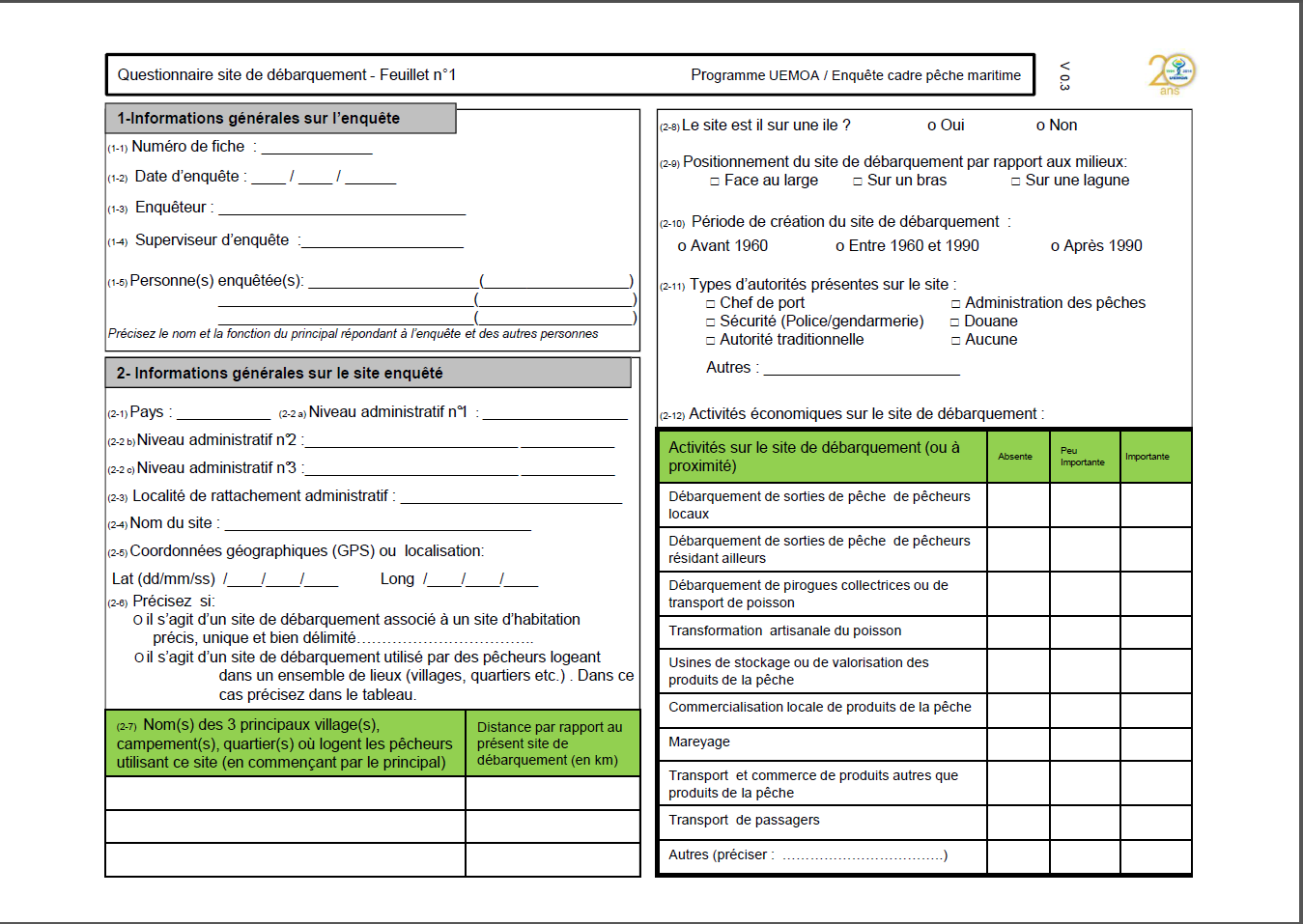 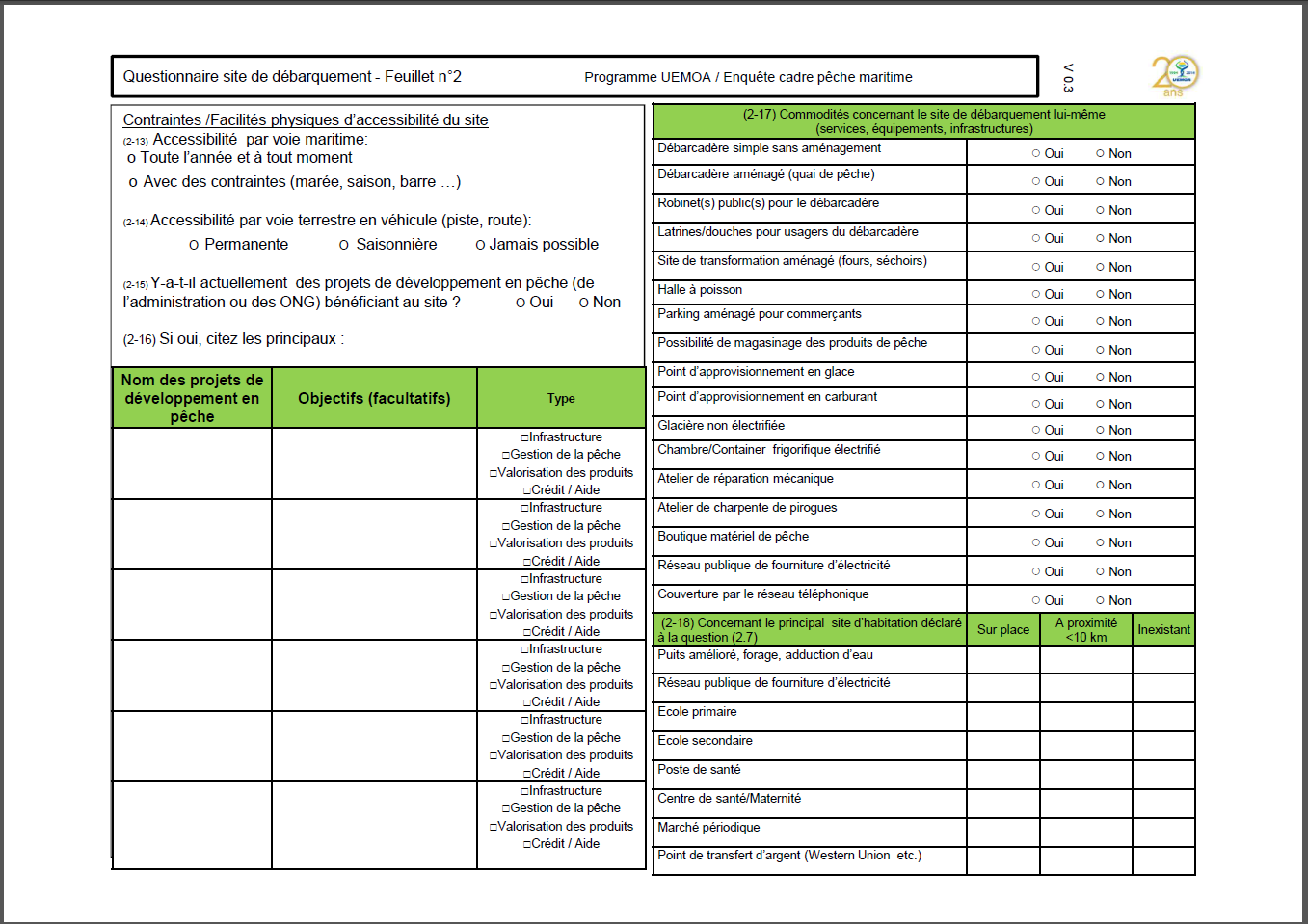 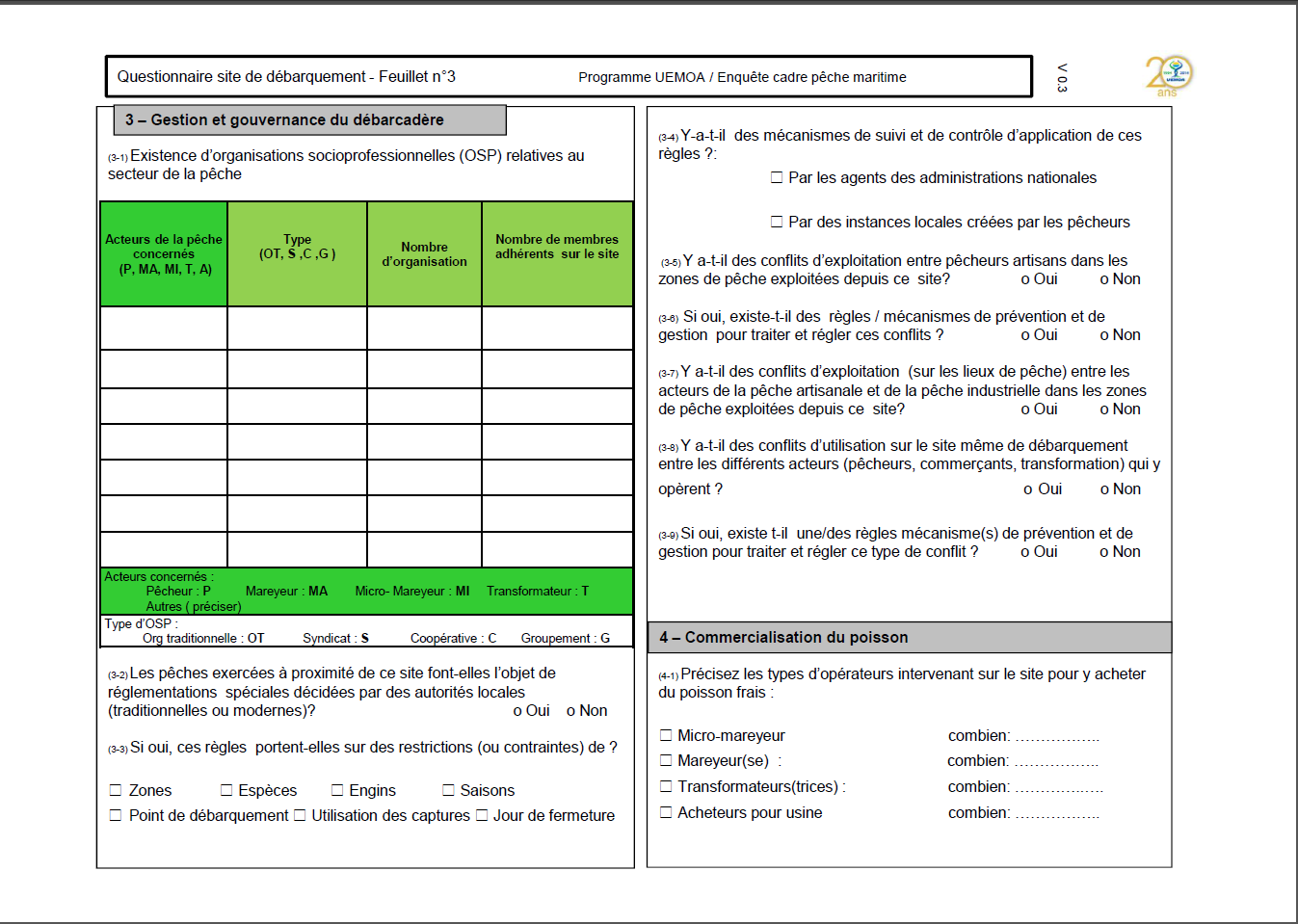 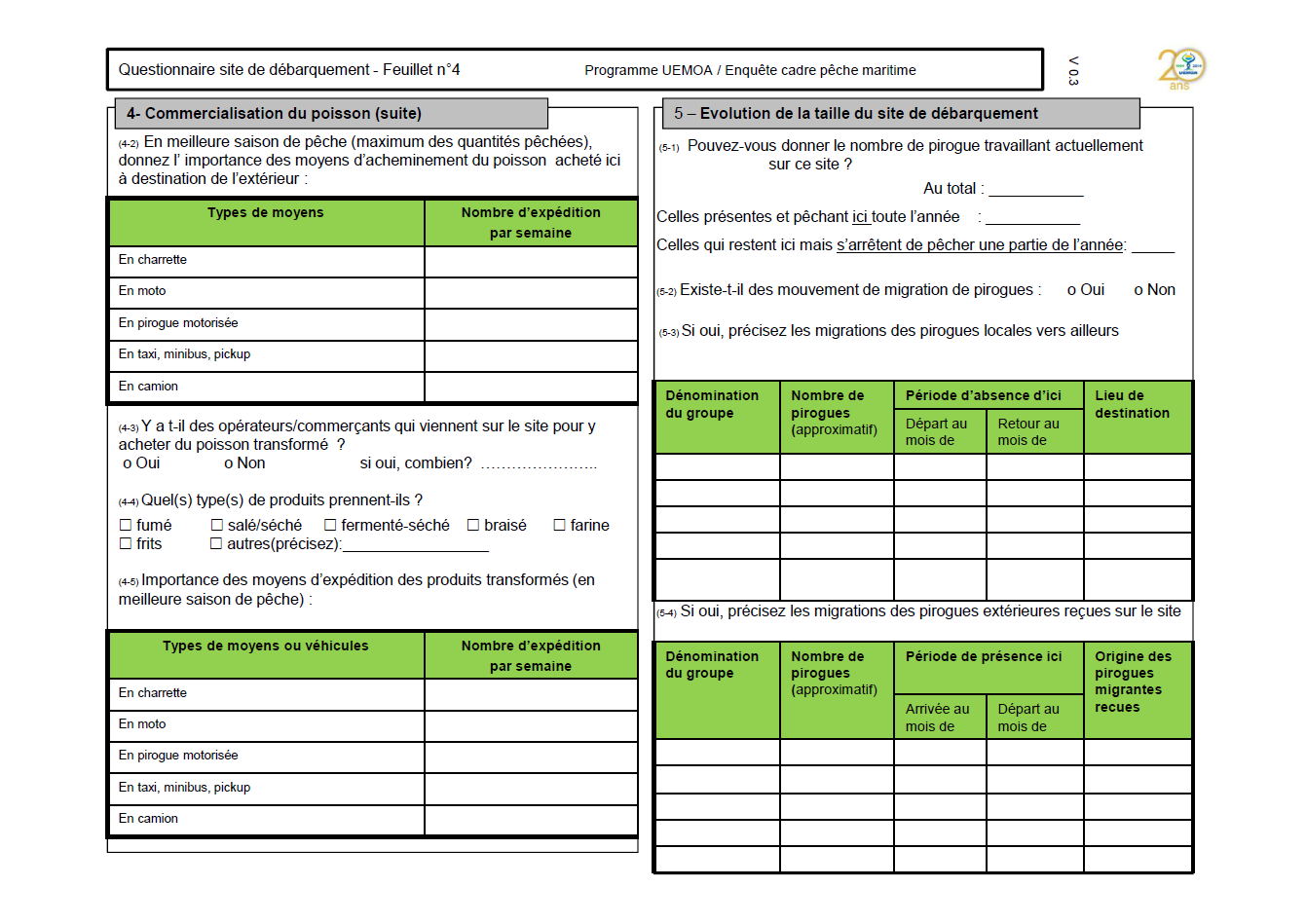 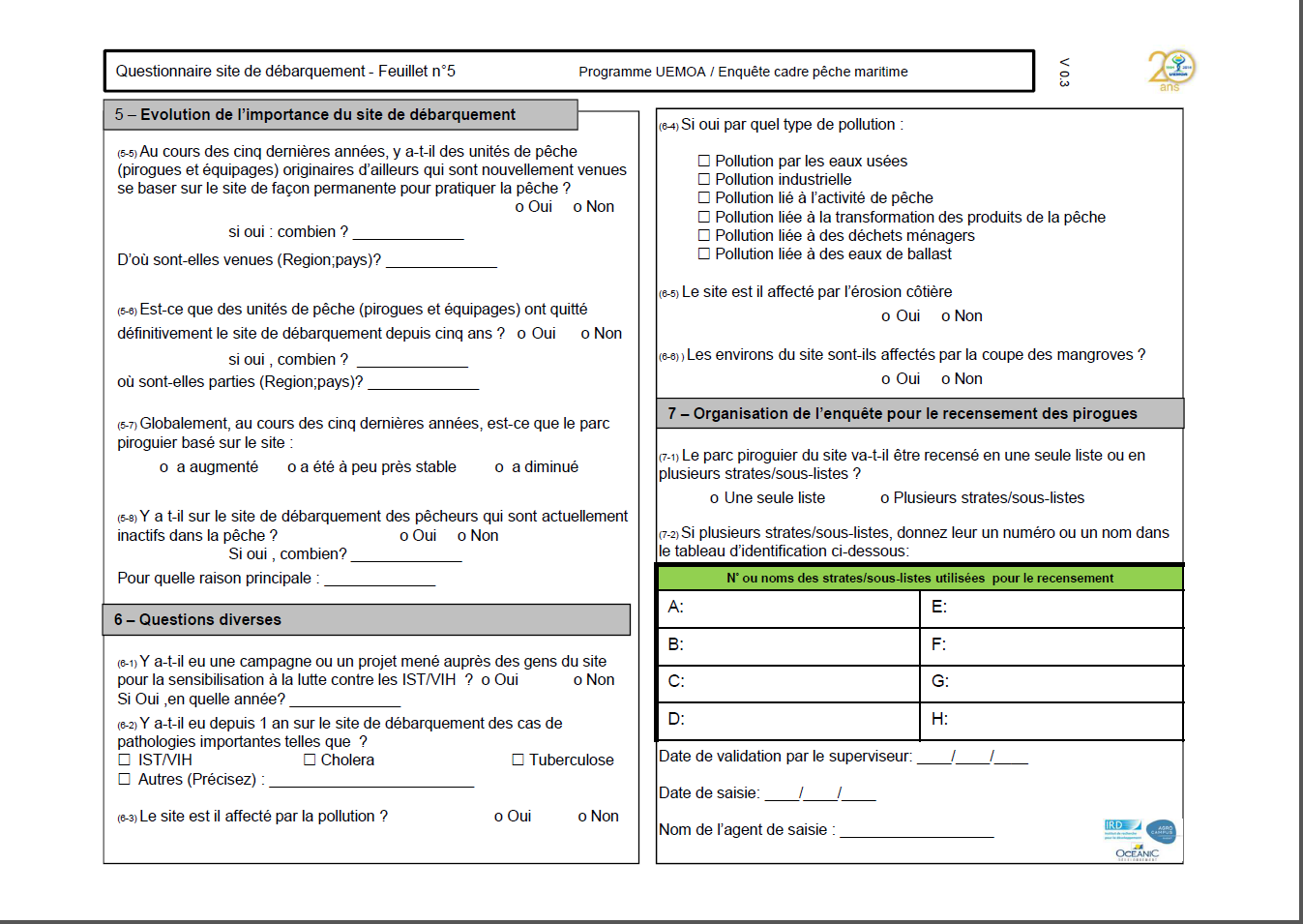 Liste des unités de pêche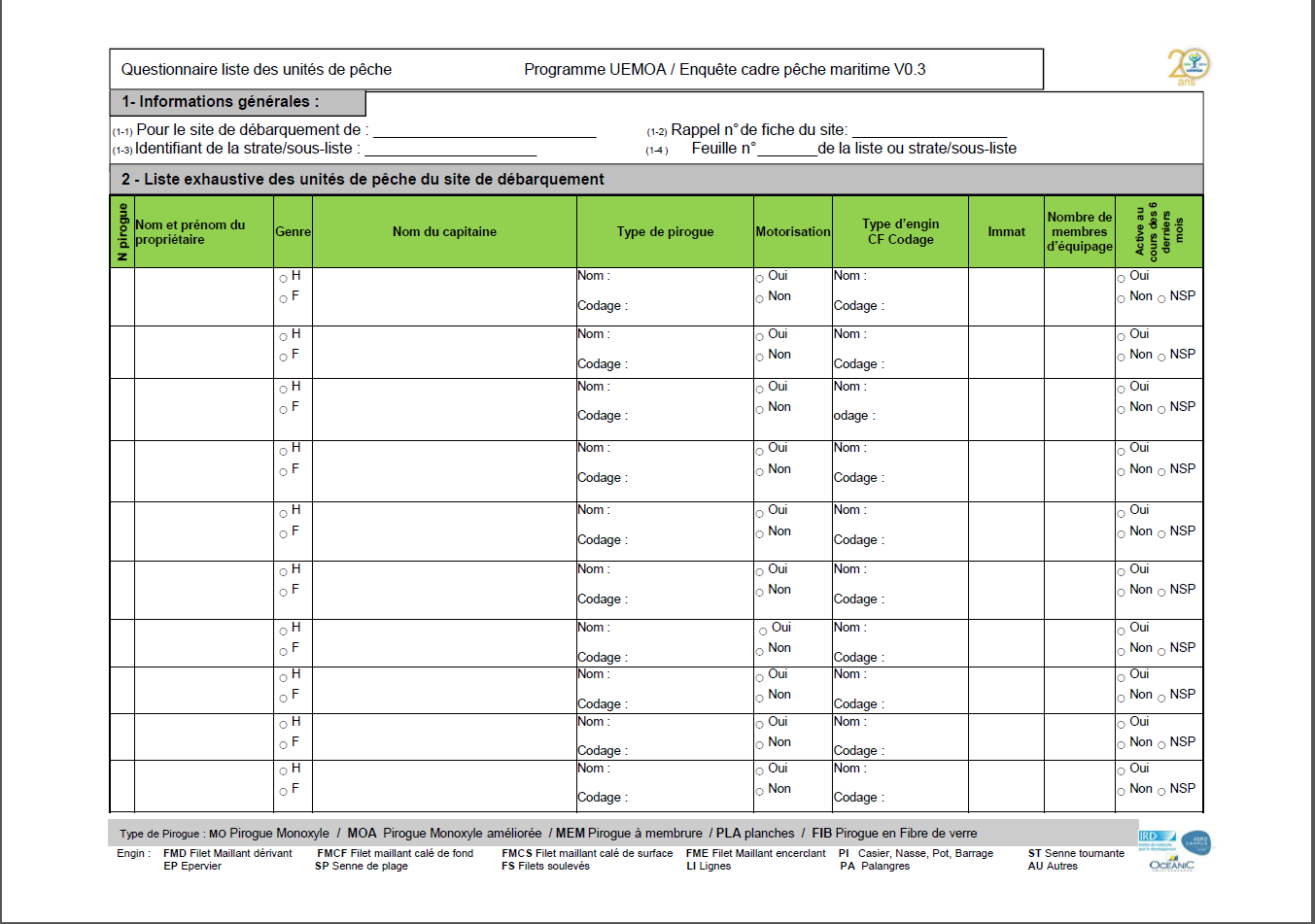 Questionnaire Unité de pêche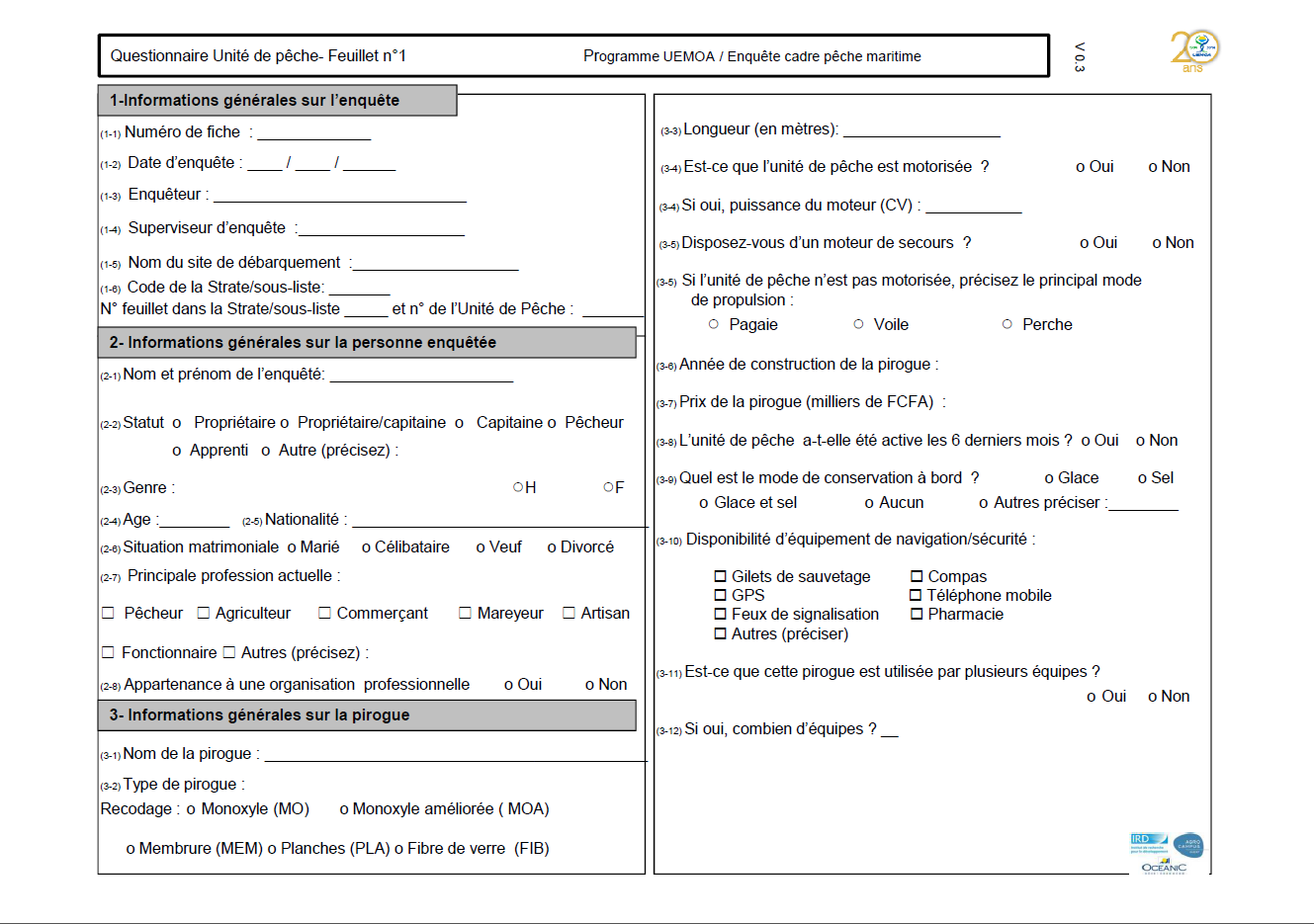 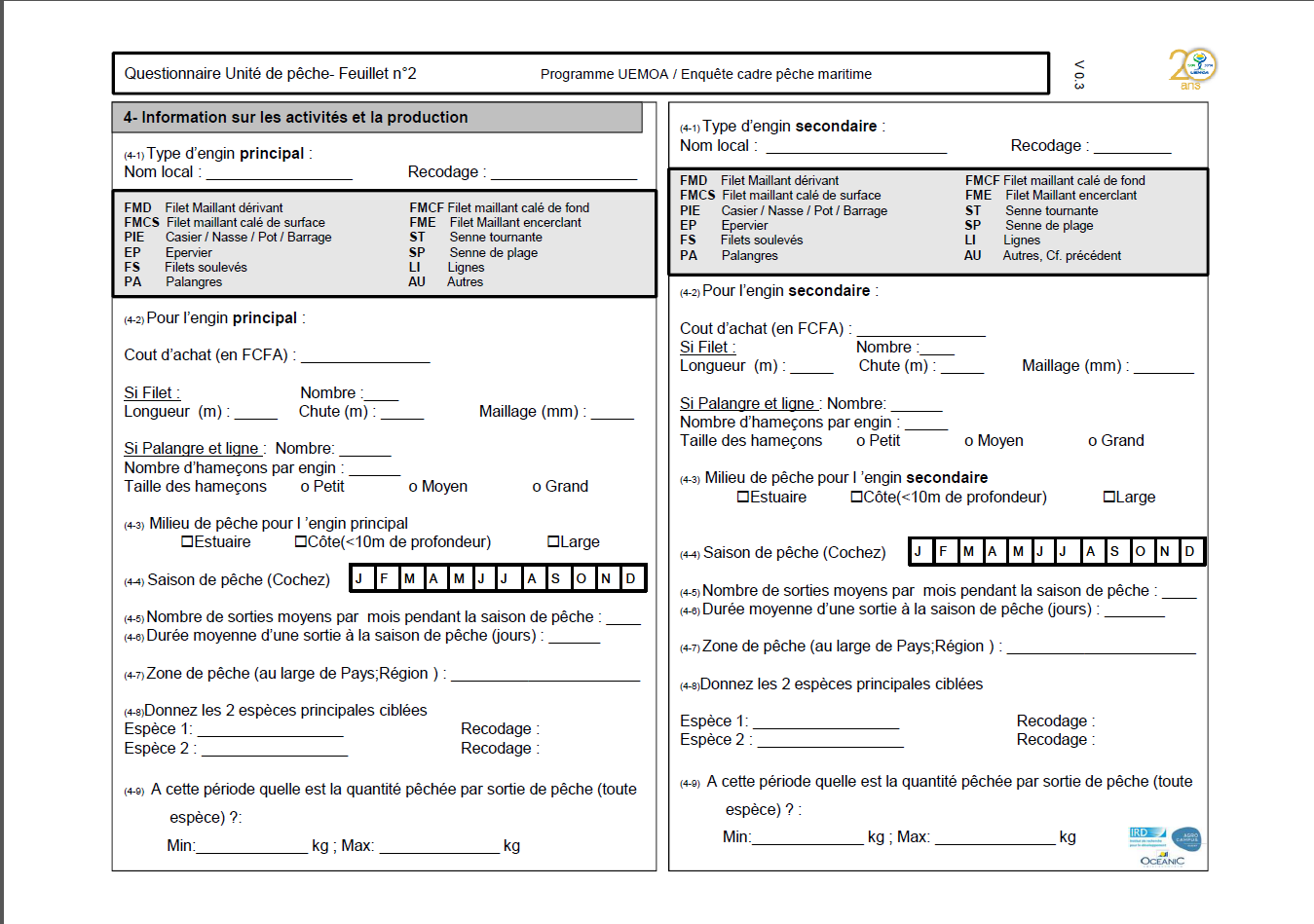 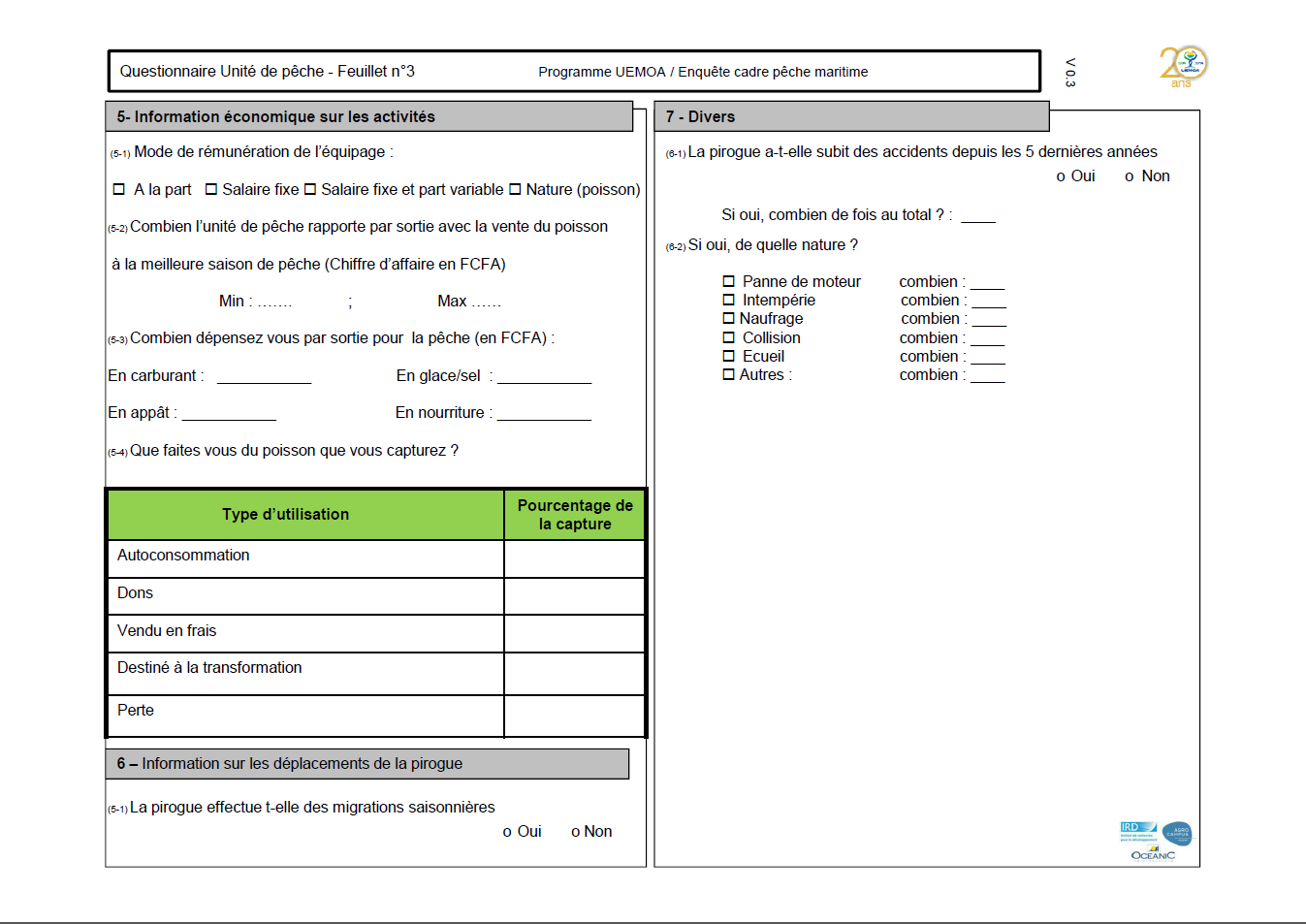 Questionnaire Membre d’équipage + ménage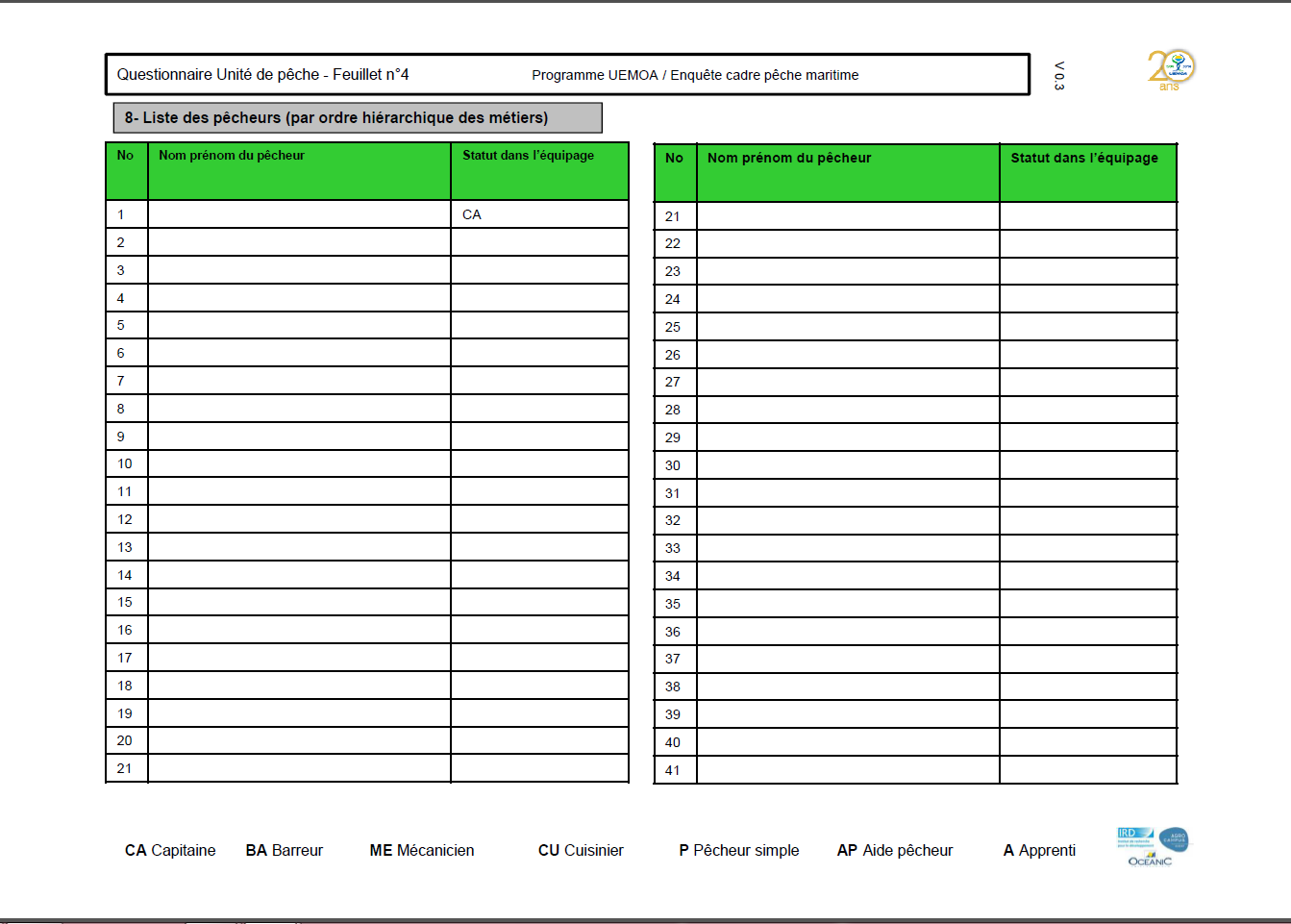 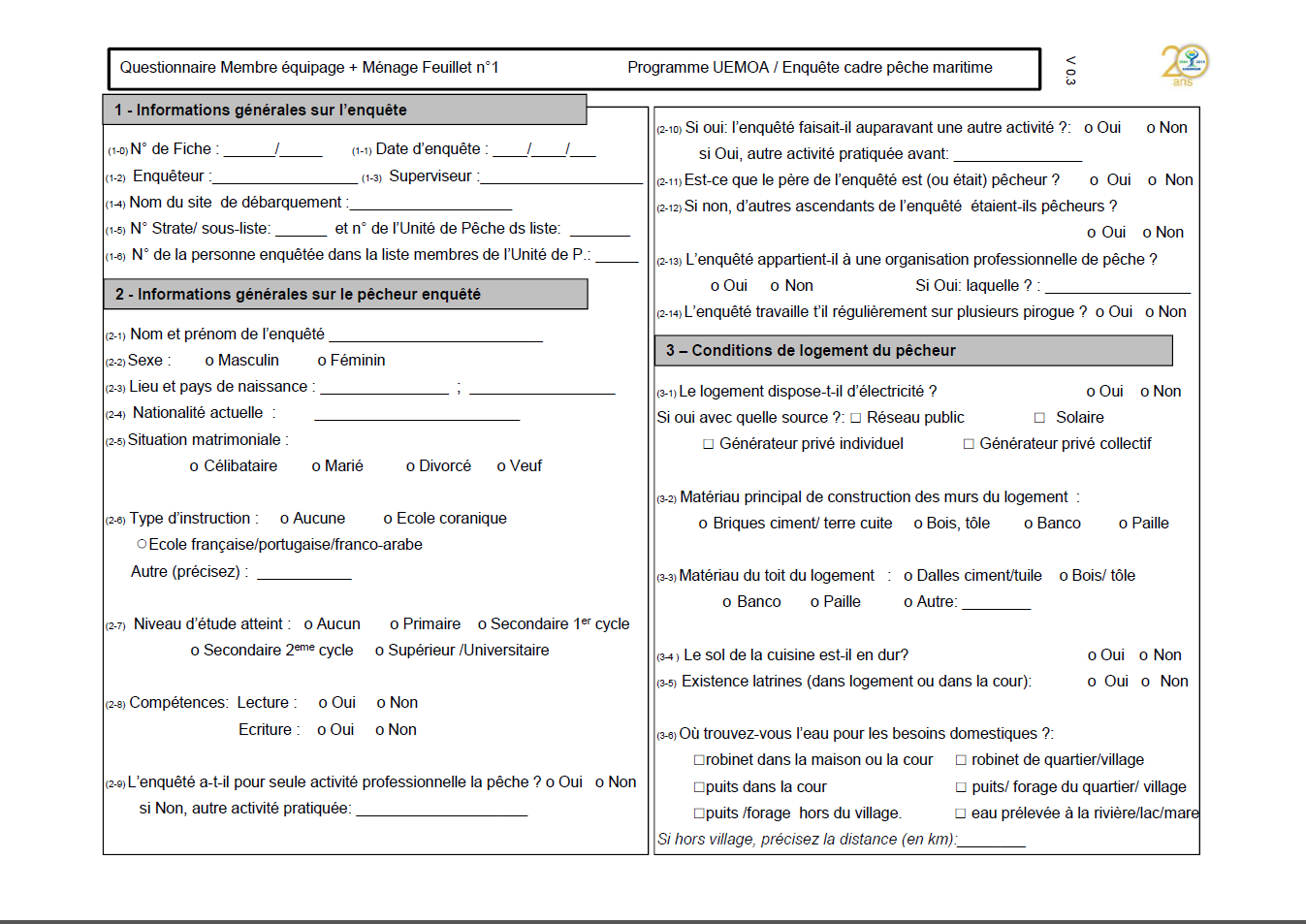 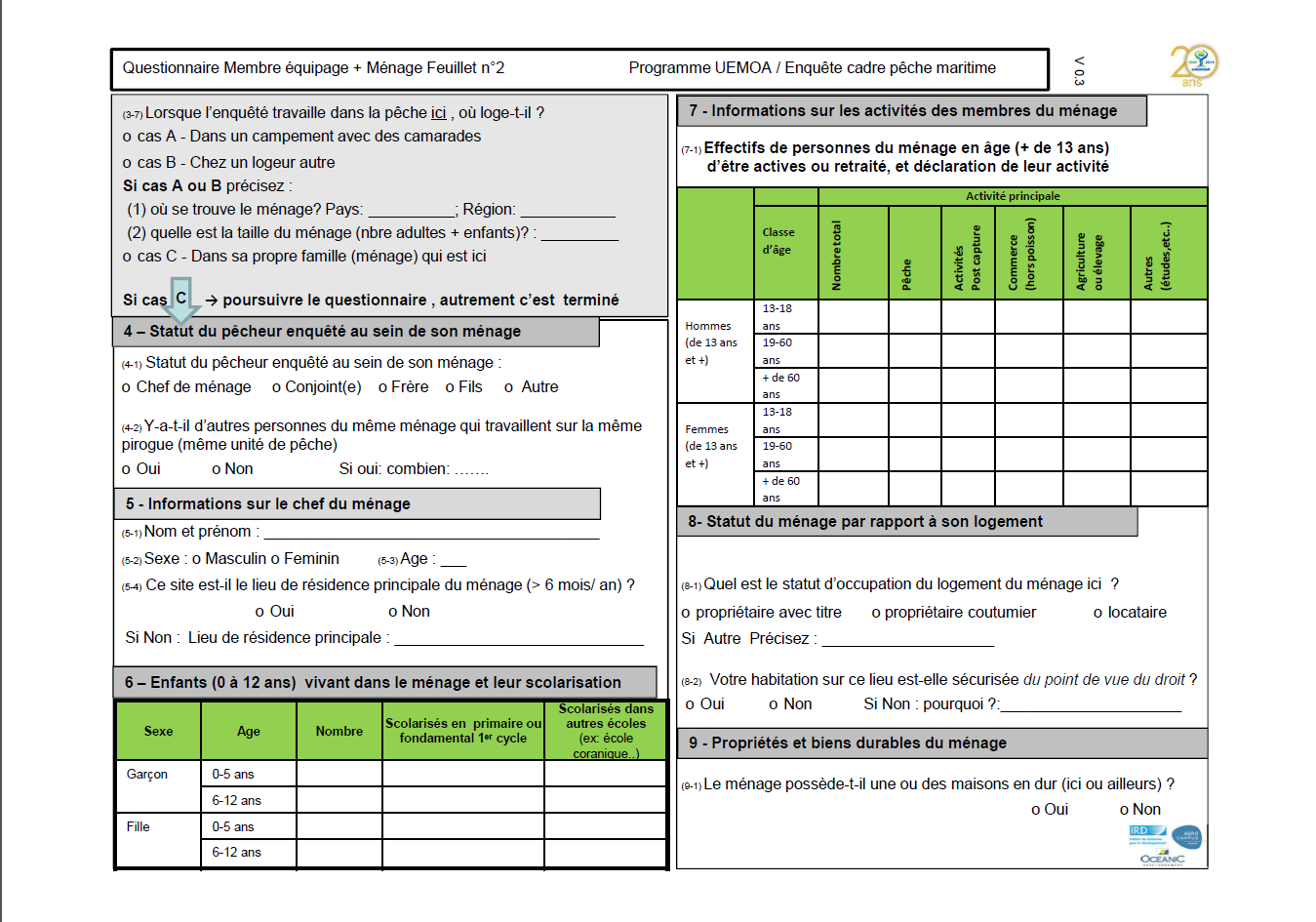 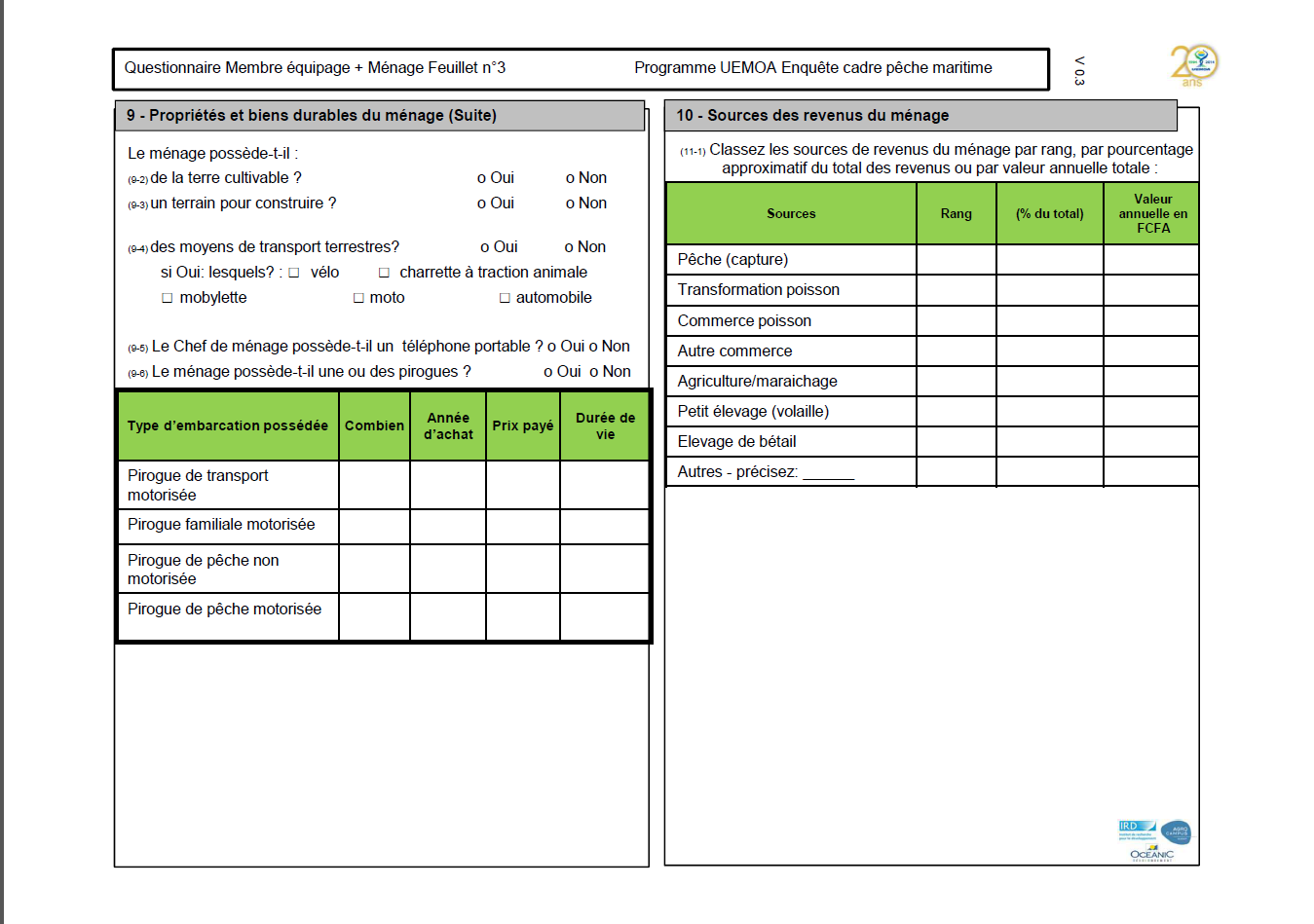 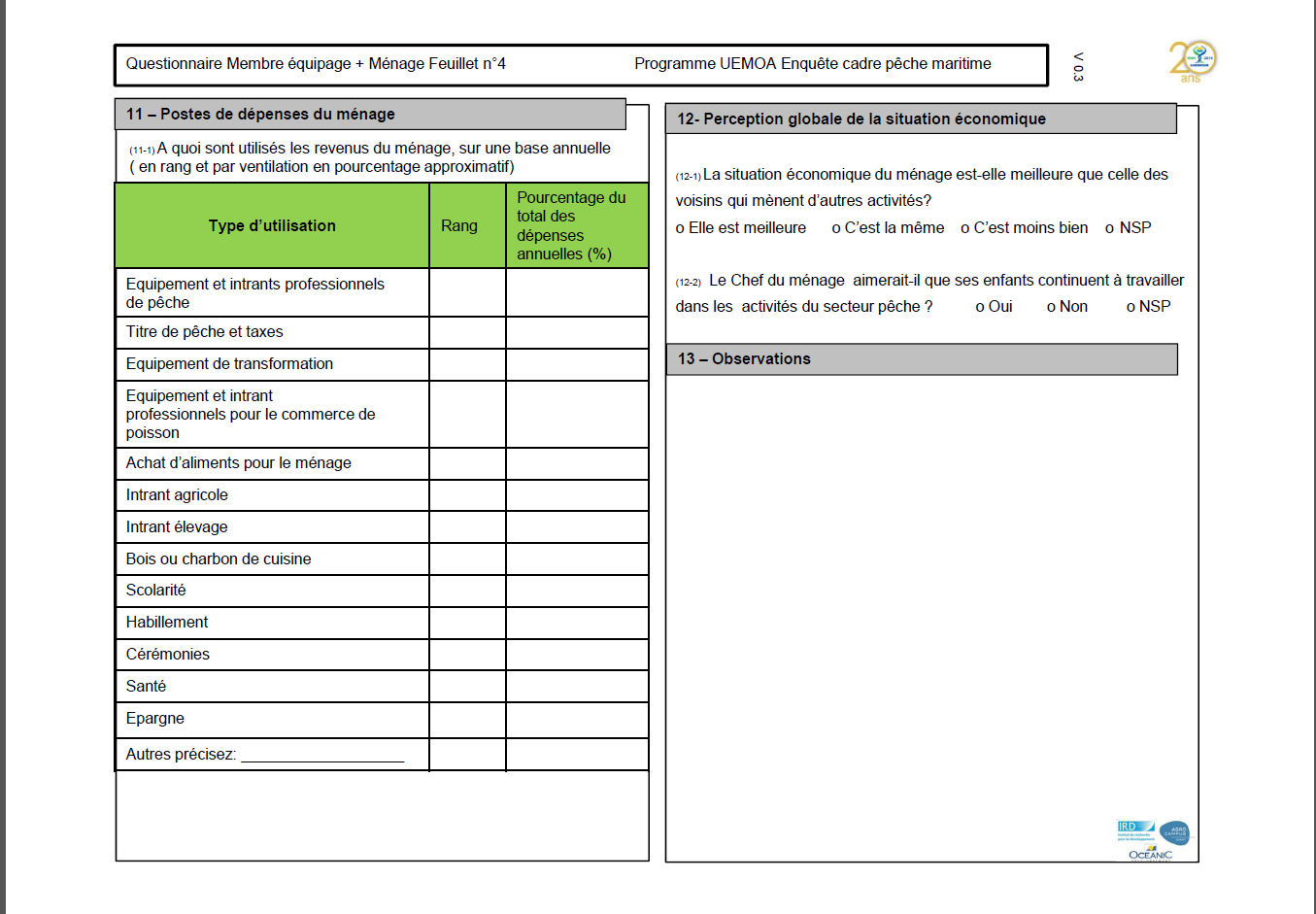 Annexe II : Informations détaillées sur les indicateurs : 1.1. Thématique « Exploitation et capacité de pêche »1.1.1. Sites de débarquement et leur environnementMode de calcul détaillé : On commence par compter le nombre de pirogues par site. Ensuite on assigne chacun des sites à la classe du nombre de pirogues. Enfin, on compte le nombre de site par régions et par classe de taille du parc piroguier.Mode de calcul détaillé : On compte le nombre de site par modalités de réponse (A) ; on compte le nombre de sites par région (B) ; on réalise 100* (A)/(B).Mode de calcul détaillé : On compte le nombre de site par modalités de réponse (A) ; on compte le nombre de sites par région (B) ; on réalise 100* (A)/(B).Mode de calcul détaillé : On compte le nombre de site par modalités de réponse (A) ; on compte le nombre de sites par région (B) ; on réalise 100* (A)/(B).Mode de calcul détaillé : On compte le nombre de site par modalités de réponse (A) ; on compte le nombre de sites par région (B) ; on réalise 100* (A)/(B).1.1.2. Embarcations et engins de pêcheMode de calcul détaillé : On somme le nombre d’unités de pêche déclarées par site de débarquement ; on compte le nombre d’unités de pêche listées.Mode de calcul détaillé : On compte les unités de pêche listées par type d’embarcation.Mode de calcul détaillé : On fait la moyenne des valeurs récoltées de longueur pour chacune des régions et des types de pirogueRemarques : seules les valeurs comprises entre 3 et 30 (exclues) sont prises en compte.Mode de calcul détaillé : On compte le nombre d’unités de pêche enquêtées par année de construction (A) ; on compte le nombre total d’unités de pêche enquêtées où la variable est renseignée (B) ; on réalise 100*(A)/(B).Mode de calcul détaillé : On compte le nombre d’unités de pêche par modalité de réponse.Mode de calcul détaillé : On compte les unités de pêche par classes de puissance ; on extrapole à l’ensemble des embarcations du site de débarquement ; on fait la somme des embarcations par classe de puissance au niveau national.Mode de calcul détaillé : On compte les unités de pêche par classes de puissance et région ; on extrapole à l’ensemble des embarcations du site de débarquement ; on fait la somme des embarcations par classe de puissance au niveau régional.Mode de calcul détaillé : On compte le nombre d’embarcations extrapolé par type d’engin ; on utilise un regroupement certaines modalités comme suit : filet mailant (FMCF, FMCS, FMD, FME) et ligne + palangre (LI, PA).Mode de calcul détaillé : On compte le nombre d’embarcations par type d’engin et par région ; on utilise un regroupement de certaines modalités comme suit : filet maillant (FMCF, FMCS, FMD, FME) et ligne + palangre (LI, PA) ; on compte le nombre d’embarcations extrapolé par site et par type d’engin principal ; on somme les nombres d’embarcations, obtenus précédemment, par région (A) ; on somme le nombre d’embarcations total extrapolé par région (B) ; on réalise 100*(A)/(B).1.1.3. Pêcheurs et catégories de pêcheursMode de calcul détaillé : Pour le nombre de pêcheurs à partir de la liste des unités de pêche, on somme le nombre de membres d’équipage renseignés par région. Pour le nombre de pêcheurs à partir de la liste des pêcheurs : on compte le nombre de pêcheurs listés par unité de pêche enquêtée ; on extrapole le nombre de pêcheurs à la totalité des unités de pêche du site de débarquement ; on somme par région le nombre de pêcheurs obtenus précédemment.Mode de calcul détaillé : On compte le nombre d’unités de pêche par modalités de réponse oui (A) ; on compte le nombre d’unités de pêche par région (B) ; on réalise 100*(A)/(B).Mode de calcul détaillé : On compte le nombre de membres d’équipage par unités de pêche selon les types d’engins et selon les régions (A) ; on utilise un regroupement de certaine modalités comme suit : filant maillant (FMCF, FMCS, FMD, FME), lignes + palangres (LI, PA) ; on compte le nombre total de membres d’équipage pour tout type d’engins et selon les régions (B) ; on réalise 100*(A)/(B).1.1.4. Captures et effortsMode de calcul détaillé : On compte par mois, le nombre d’unités de pêche utilisant un type d’engin de pêche comme engin de pêche principal pour chaque type d’engin et selon chaque région.Mode de calcul détaillé : On compte par pirogue le nombre de mois d’utilisation de l’engin principal ; on moyenne le nombre par région.Mode de calcul détaillé : Par pirogue on compte le nombre de mois d’activités de l’engin principal ; on calcule la fréquence de réponse pour chacune des durées en mois comprises entre 1 et 12.Mode de calcul détaillé : Par région, on somme les captures déclarées par sorties de pêche pour les pêcheurs de jour (A) ; on compte le nombre de sorties de pêche pour les pêcheurs de jour dans chaque région (B) ; on réalise (A)/(B).Mode de calcul détaillé : Par unité de pêche enquêtée, on calcule la quantité des captures déclarées par sorties de pêche pour les pêcheurs de marée (durée de sortie est inférieure à 2) soit la moyenne entre la quantité maximale et la quantité minimale pêchée par sortieMode de calcul détaillé : Par région, on somme les captures déclarées par sorties de pêche pour les pêcheurs de jour (A) ; on compte le nombre de sorties de pêche pour les pêcheurs de jour dans chaque région (B) ; on réalise (A)/(B).Mode de calcul détaillé : Par unité de pêche enquêtée, on calcule la quantité déclarées par sortir de pêche pour les pêcheurs de marée (durée de sortie est inférieure à 2) soit la moyenne entre la quantité maximale et la quantité minimale pêché par sortie.Mode de calcul détaillé : On compte le nombre d’unités de pêche par type de milieu par site de débarquement (A) ; on multiplie (A) par le taux d’extrapolation txa ; on obtient le nombre extrapolé d’unités de pêche par type de milieu (B) par site de débarquement ; on somme les nombres d’embarcations, obtenus précédemment, par région (C) ; on somme le nombre d’embarcations total extrapolé par région (D) ; on réalise 100*(D)/(C).Mode de calcul détaillé : On compte le nombre d’unités de pêche par type de milieu par site de débarquement (A) ; on multiplie (A) par le taux d’extrapolation txa ; on obtient le nombre extrapolé d’unités de pêche par type de milieu (B) par site de débarquement ; on somme les nombres d’embarcations, obtenus précédemment, par région (C).Mode de calcul détaillé : On compte le nombre d’unités de pêche par modalité de réponse et par région ; on compte le nombre d’unités de pêche extrapolée par site et par modalités de réponse ; on somme les nombres d’embarcations obtenus précédemment par région (A) ; on somme le nombre d’embarcations total extrapolé par région (B) ; on réalise 100*(A)/(B).Mode de calcul détaillé : Pour chaque pirogue on fait la liste des espèces 1 et 2 ; pour chacun des groupes d’espèces et des groupes d’engins, on calcule le nombre de pirogues extrapolé (qui ont déclaré pêcher tels groupes d’espèces avec tels groupes d’engins)1.2. Thématique « Commodités et services »1.2.1. Commodités et services sur le site d’habitationMode de calcul détaillé : On compte, le nombre de sites qui ont répondu « sur place » aux différentes modalités (marché périodique, école primaire, …) (A) ; on compte le nombre de sites pris en compte dans l’enquête (B) ; on réalise (A)/(B) ; on reprend le même calcul pour les sites qui ont répondu « sur place » ou « à proximité » aux différente modalitésMode de calcul détaillé : On compte le nombre de sites d’habitations par modalités de réponse (A) ; on compte le nombre de sites d’habitations par région (B) ; on réalise 100*(A)/(B).1.2.2. Commodités et services liés au débarcadèreMode de calcul détaillé : On compte, le nombre de sites qui ont répondu « oui » aux différents regroupements de modalités (facilité pour frais=présence de glacière, de container frigorifique ou de glace, …) (A) ; on compte le nombre de sites pris en compte dans l’enquête (B) ; on réalise (A)/(B) ; on reprend le même calcul en pondérant les sites par le nombre de pirogues qui y sont présentesMode de calcul détaillé : On compte le nombre de débarcadères par modalité de réponse (A) ; on compte le nombre de débarcadères par région (B) ; on réalise 100*(A)/(B).Mode de calcul détaillé : On compte le nombre de débarcadères par modalité de réponse (A) ; on compte le nombre de débarcadères par région (B) ; on réalise 100*(A)/(B).Mode de calcul détaillé : On compte le nombre de débarcadères par modalité de réponse (A) ; on compte le nombre de débarcadères par région (B) ; on réalise 100*(A)/(B).Mode de calcul détaillé : On compte le nombre de débarcadères par modalité de réponse (A) ; on compte le nombre de débarcadères par région (B) ; on réalise 100*(A)/(B).1.3. Thématique « Economie, filière pêche »1.3.1. Caractéristiques des coûts liés aux moyens de productionMode de calcul détaillé : Pour chaque type d’unités de pêche, on compte le nombre de réponses obtenues puis : on somme les données (prix /longueur) des unités de pêche (A) ; on compte le nombre d’unités de pêche (B) ; on réalise (A)/(B).Mode de calcul détaillé : On somme les prix d’achat de l’engin de pêche principal selon les types de filets et selon les régions (A) ; on compte le nombre d’engin de pêche principal déclaré par région (B) ; on réalise (A)/(B).Mode de calcul détaillé : On somme les prix d’achat de l’engin de pêche principal selon les types de filets et selon les régions (A) ; on compte le nombre d’engin de pêche principal déclaré par région (B) ; on réalise (A)/(B).Mode de calcul détaillé : On somme les coûts journaliers déclarés pour chaque type de dépenses selon les régions (A) ; on compte le nombre de sorties de pêche déclarées par région (B) ; on réalise (A)/(B).Mode de calcul détaillé : On somme les coûts journaliers déclarés pour chaque type de dépenses pour une marée selon les régions (A) ; on compte le nombre de sorties de pêche déclarées par région (B) ; on réalise (A)/(B).1.3.2. Utilisation de la productionMode de calcul détaillé : On compte le nombre d’embarcations par mode de rémunération et par région ; on compte le nombre d’embarcations extrapolé par site et par mode de rémunération ; on somme les nombres d’embarcations, obtenus précédemment, par région (A) ; on somme le nombre total extrapolé par région (B) ; on réalise 100*(A)/(B).Mode de calcul détaillé : On compte le nombre d’embarcations par type d’utilisation et par région ; on compte le nombre d’embarcations extrapolé par site et par type d’utilisation ; on somme les nombres d’embarcations, obtenus précédemment, par région (A) ; on somme le nombre total extrapolé par région (B) ; on réalise 100*(A)/(B).Mode de calcul détaillé : On somme les chiffres d’affaires déclarés par sortie selon les régions (A) ; on compte le nombre de sorties de pêche déclarées par région (B) ; on réalise (A)/(B).Mode de calcul détaillé : On somme les chiffres d’affaires déclarés par sortie selon les régions et par type d’engin principal (A) ; on compte le nombre de sorties de pêche déclarées par région (B) ; on réalise (A)/(B).1.3.3. Importance de la commercialisation et la transformation sur les sites de débarquementMode de calcul détaillé : On compte le nombre d’opérateurs, selon leur type, pour chaque région.Mode de calcul détaillé : On compte le nombre d’expéditions hebdomadaires de produits frais selon les modes de transport et selon les régions.Mode de calcul détaillé : On compte le nombre d’expéditions hebdomadaires pour la transformation selon les modes de transport et selon les régions.Mode de calcul détaillé : On compte le nombre de sites déclarant des produits transformés achetés par des commerçant selon les types de transformation et selon les régions (A) ; on compte le nombre de sites selon les régions (B) ; on réalise 100*(A)/(B).1.4. Thématique « Social, gouvernance »1.4.1. EmploiMode de calcul détaillé : On compte le nombre d’équipage selon leurs niveaux de qualification et ce pour chaque région.1.4.2. Mobilité des ménages de pêcheursMode de calcul détaillé : On compte le nombre d’unités de pêche sur site qui ne sont pas affiliés à ce site de débarquement (« les immigrées ») et l’on compte pour chaque unité de pêche non affiliée au site, sur quel site elle est normalement affiliée/immatriculée (‘les émigrées ») de ce site.Mode de calcul détaillé : On compte le nombre d’embarcations par modalités de réponse et par régions (A) ; on compte le nombre d’embarcations total par région (B) ; on réalise 100*(A)/(B).Mode de calcul détaillé : On compte le nombre de sites par modalités de réponse et par région (A) ; on compte le nombre total de sites (B) ; on réalise 100*(A)/(B).1.4.3. GouvernanceMode de calcul détaillé : On compte le nombre de sites par modalités de réponse et par région (A) ; on compte le nombre total de sites (B) ; on réalise 100*(A)/(B).Mode de calcul détaillé : On compte le nombre de sites par modalités de réponse et par région (A) ; on compte le nombre total de sites (B) ; on réalise 100*(A)/(B).Mode de calcul détaillé : On compte le nombre de sites par modalités de réponse et par région (A) ; on compte le nombre total de sites (B) ; on réalise 100*(A)/(B).Mode de calcul détaillé : On compte le nombre de sites par modalités de réponse et par région (A) ; on compte le nombre total de sites (B) ; on réalise 100*(A)/(B).Mode de calcul détaillé : On compte le nombre de sites par modalités de réponse et par région (A) ; on compte le nombre total de sites (B) ; on réalise 100*(A)/(B).1.4.4. DiversMode de calcul détaillé : On compte le nombre de sites par modalités de réponse et par région (A) ; on compte le nombre total de sites (B) ; on réalise 100*(A)/(B).Mode de calcul détaillé : On compte le nombre de sites par modalités de réponse et par région (A) ; on compte le nombre total de sites par région (B) ; on réalise 100*(A)/(B).Mode de calcul détaillé : On compte le nombre d’unités de pêche par modalité de réponses et par région ; on compte le nombre d’unité de pêche extrapolé par site et par modalités de réponse ; on somme les nombres d’unités de pêche, obtenues précédemment, par région (A) ; on somme le nombre d’unités de pêche extrapolé par région (B) ; on réalise 100*(A)/(B).Mode de calcul détaillé : On compte le nombre d’unités de pêche par modalité de réponses et par région ; on compte le nombre d’unité de pêche extrapolé par site et par modalités de réponse ; on somme les nombres d’unités de pêche, obtenues précédemment, par région (A) ; on somme le nombre d’unités de pêche extrapolé par région (B) ; on réalise 100*(A)/(B).Mode de calcul détaillé : On compte le nombre d’unités de pêche par modalité de réponses et par région ; on compte le nombre d’unité de pêche extrapolé par site et par modalités de réponse ; on somme les nombres d’unités de pêche, obtenues précédemment, par région (A) ; on somme le nombre d’unités de pêche extrapolé par région (B) ; on réalise 100*(A)/(B).Mode de calcul détaillé : On compte le nombre d’unités de pêche par modalité de réponses et par région ; on compte le nombre d’unité de pêche extrapolé par site et par modalités de réponse ; on somme les nombres d’unités de pêche, obtenues précédemment, par région (A) ; on somme le nombre d’unités de pêche extrapolé par région (B) ; on réalise 100*(A)/(B).1.5. Thématique « Social, communauté »1.5.1. Description des ménagesMode de calcul détaillé : On calcule le nombre de pêcheurs du pays à partir de la liste des pirogues (A) ; 1) on donne, par personne enquêtée qui vit avec son ménage, le nombre de personnes du ménage ; 2) on fait la moyenne des tailles de ménage obtenu au 1 (B) ; pour chacun des ménages enquêtés, on calcule la proportion de pêcheurs dans le ménage (C) ; pour le nombre de personnes liées à l’activité de capture, on réalise (A)*(B)/(C).Mode de calcul détaillé : On compte le nombre de pêcheurs par modalités de réponse et par région ; on compte le nombre de pêcheurs extrapolé par site et par modalités de réponse ; on somme les nombres de pêcheurs obtenus, précédemment, par région (A) ; on somme le nombre de pêcheurs total extrapolé par région (B) ; on réalise 100*(A)/(B).Mode de calcul détaillé : On compte le nombre de pêcheurs par modalités de réponse et par région ; on compte le nombre de pêcheurs extrapolé par site et par modalités de réponse ; on somme les nombres de pêcheurs, obtenus précédemment, par région (A) ; on somme le nombre de pêcheurs total extrapolé par région (B) ; on réalise 100*(A)/(B).Mode de calcul détaillé : On compte le nombre de pêcheurs par modalités de réponse et par région ; on compte le nombre de pêcheurs extrapolé par site et par modalités de réponse ; on somme les nombres de pêcheurs, obtenus précédemment, par région (A) ; on somme le nombre de pêcheurs total extrapolé par région (B) ; on réalise 100*(A)/(B).Mode de calcul détaillé : On compte le nombre de ménages par modalités de réponse et par région ; on compte le nombre de ménages extrapolé par site et par modalités de réponse ; on somme les nombres de ménages, obtenus précédemment, par région (A) ; on somme le nombre de ménages total extrapolé par région (B) ; on réalise 100*(A)/(B).Mode de calcul détaillé : On compte le nombre de ménages par modalités de réponse et par région ; on compte le nombre de ménages extrapolé par site et par modalités de réponse ; on somme les nombres de ménages, obtenus précédemment, par région (A) ; on somme le nombre de ménages total extrapolé par région (B) ; on réalise 100*(A)/(B).Mode de calcul détaillé : On compte le nombre de pêcheurs par modalités de réponse et par région ; on compte le nombre de pêcheurs extrapolé par site et par modalités de réponse ; on somme les nombres de pêcheurs, obtenus précédemment,  par région (A) ; on somme le nombre de pêcheurs total extrapolé par région (B) ; on réalise 100*(A)/(B).1.5.2. EducationMode de calcul détaillé : On compte le nombre de pêcheurs par modalités de réponse et par région ; on compte le nombre de pêcheurs extrapolé par site et par modalités de réponse ; on somme les nombres de pêcheurs, obtenus précédemment, par région (A) ; on somme le nombre de pêcheurs total extrapolé par région (B) ; on réalise 100*(A)/(B).Mode de calcul détaillé : On compte le nombre de barreurs, capitaines, mécaniciens, cuisiniers, pêcheurs, apprentis et aide pêcheurs par modalités de réponse ; on compte le nombre de de barreurs, capitaines, mécaniciens, cuisiniers, pêcheurs, apprentis et aide pêcheurs extrapolé par site et par modalités de réponse ; on somme les nombres de de barreurs, capitaines, mécaniciens, cuisiniers, pêcheurs, apprentis et aide pêcheurs, obtenus précédemment, par région (A) ; on somme le nombre de de barreurs, capitaines, mécaniciens, cuisiniers, pêcheurs, apprentis et aide pêcheurs total extrapolé par région (B) ; on réalise 100*(A)/(B).Mode de calcul détaillé : On compte le nombre de pêcheurs par modalités de réponse ; on compte le nombre de pêcheurs extrapolé par site et par modalités de réponse ; on somme les nombres de pêcheurs, obtenus précédemment, par région (A) ; on somme le nombre de pêcheurs total extrapolé par région (B) ; on réalise 100*(A)/(B).1.5.3. HabitatMode de calcul détaillé : On compte le nombre de ménages par modalités de réponse et par région ; on compte le nombre de ménages extrapolé par site et par modalités de réponse ; on somme les nombres de ménages, obtenus précédemment, par région (A) ; on somme le nombre de ménages total extrapolé par région (B) ; on réalise 100*(A)/(B).Mode de calcul détaillé : On compte le nombre de ménages par modalités de réponse et par région ; on compte le nombre de ménages extrapolé par site et par modalités de réponse ; on somme les nombres de ménages, obtenus précédemment, par région (A) ; on somme le nombre de ménages total extrapolé par région (B) ; on réalise 100*(A)/(B).Mode de calcul détaillé : On calcule le nombre de personnes qui ont répondu à chacune des modalités (A) ; on calcule le nombre de personnes qui ont répondu aux questionnaires membres d’équipage (B) ; on réalise (A)/(B)*100.1.5.4. RevenusMode de calcul détaillé : On compte le nombre de ménages par modalités de réponse et par région ; on compte le nombre de ménages extrapolé par site et par modalités de réponse ; on somme les nombres de ménages, obtenus précédemment, par région (A) ; on somme le nombre de ménages total extrapolé par région (B) ; on réalise 100*(A)/(B).Mode de calcul détaillé : On compte le nombre de ménages par modalités de réponse et par région ; on compte le nombre de ménages extrapolé par site et par modalités de réponse ; on somme les nombres de ménages, obtenus précédemment, par région (A) ; on somme le nombre de ménages total extrapolé par région (B) ; on réalise 100*(A)/(B).Annexe III : Mode de calcul de l’estimation de la production de la pêche artisanale maritime d’après les données  de l’enquête cadre pêche maritime – par pays, voir doc de Pierre C.Titre d’indicateurN° de question concernée1 - Nombre de sites par classe de taille du parc piroguierQuestionnaire site de débarquement et dénombrement à partir de la liste des unités de pêche attachéeTitre d’indicateurN° de question concernée2 - Accessibilité des sites par la mer Question 2-13 du questionnaire site de débarquement Titre d’indicateurN° de question concernée3 - Accessibilité des sites par la terre Question 2-14 du questionnaire site de débarquementTitre d’indicateurN° de question concernée4 - Part des débarcadères confondus avec les sites d’habitation Question 2-6 du questionnaire site de débarquement Titre d’indicateurN° de question concernée5 - Part des débarcadères situés sur une îleQuestion 2-8 du questionnaire site de débarquement Titre d’indicateurN° de question concernée6 - Nombre d’unités de pêcheQuestion 5-1 du questionnaire site de débarquement et liste des unités de pêcheTitre d’indicateurN° de question concernée7 - Nombre et type d’unités de pêche utiliséesListe des unités de pêcheTitre d’indicateurN° de question concernée8 - Longueur moyenne des unités de pêche par typeQuestion 3-3 du questionnaire unité de pêcheTitre d’indicateurN° de question concernée9 - Année de construction des unités de pêcheQuestion 3-6 du questionnaire unité de pêche Titre d’indicateurN° de question concernée10 - Part des unités de pêche motoriséesListe des unités de pêcheTitre d’indicateurN° de question concernée11 - Nombre d’unités de pêche par classe de puissance moteurQuestion 3-4 du questionnaire unité de pêcheTitre d’indicateurN° de question concernée12 - Nombre d’unités de pêche par classe de puissance moteurQuestion 3-4 du questionnaire unité de pêcheTitre d’indicateurN° de question concernée13 - Type d’engin principal déclaréQuestion 4-1 du questionnaire unité de pêche Titre d’indicateurN° de question concernée14 - Nombre d’engin principal déclaré par régionsQuestion 4-1 du questionnaire unité de pêche Titre d’indicateurN° de question concernée15 - Nombre de piroguesListe des unités de pêche et liste des pêcheursTitre d’indicateurN° de question concernée16 - Part des unités de pêche avec multi-équipesQuestion 3-11 du questionnaire site de débarquement  et dénombrement à partir de la liste des unités de pêche attachéeTitre d’indicateurN° de question concernée17 - Nombre moyen de membre d’équipage par type d’enginQuestionnaire site d débarquement et dénombrement à partir de la liste des unités de pêche attachéeTitre d’indicateurN° de question concernée18 - Saison de pêche pour l’engin principalQuestion 4-4 du questionnaire unité de pêcheTitre d’indicateurN° de question concernée19 - Durée moyenne de la saison de pêche de l’engin principal en moisQuestion 4-4 du questionnaire unité de pêcheTitre d’indicateurN° de question concernée20 - Fréquences des réponses sur la durée de la saison de pêcheQuestionnaire unité de pêcheTitre d’indicateurN° de question concernée21 - Captures moyennes déclarées par sorties de pêche pour les pêcheurs de jourQuestion 4-9 du questionnaire unité de pêcheTitre d’indicateurN° de question concernée22 - Captures moyennes déclarées par sorties de pêche pour les pêcheurs de maréeQuestion 4-9 du questionnaire unité de pêcheTitre d’indicateurN° de question concernée23 - Captures moyennes déclarées par sorties de pêche pour les pêcheurs de jourQuestion 4-1 et 4-9 du questionnaire unité de pêcheTitre d’indicateurN° de question concernée24 - Captures moyennes déclarées par sorties de pêche pour les pêcheurs de maréeQuestion 4-1 et 4-9 du questionnaire unité de pêcheTitre d’indicateurN° de question concernée25 - Nombre d’occurrences des types de milieu pour la pêche (engin principal)Question 4-3 du questionnaire unité de pêcheTitre d’indicateurN° de question concernée26 - Nombre d’occurrences des types de milieu pour la pêche (engin principal)Question 4-3 du questionnaire unité de pêcheTitre d’indicateurN° de question concernée27 - Proportion d’unités de pêche déclarant faire de la pêche de jour ou de maréeQuestion 4-6 du questionnaire unité de pêcheTitre d’indicateurN° de question concernée28 -  Occurrence des espèces citées pour l’engin principalQuestion 4-8 du questionnaire unité de pêcheTitre d’indicateurN° de question concernée29 - Présence et accessibilité sur le site d’habitation à des services et commodités : école primaire, puits/forage, transfert d’argent, électricité, centre de santé, marché périodique. Pourcentage de sites équipésQuestion 2-18 du questionnaire site de débarquementTitre d’indicateurN° de question concernée30 - Présence et accessibilité sur le site d’habitation à un centre/poste de santéQuestion 2-18 du questionnaire site de débarquementTitre d’indicateurN° de question concernée31 - Présence et accessibilité sur les débarcadères des services et commodités : facilité de conservation du poisson frais (glacière non électrifiée, point d’approvisionnement en glace, chambre/container frigorifique électrifié), prestataires de services (atelier de charpente de pirogue, atelier de réparation mécanique), boutique vendant du matériel de pêche et carburant, aménagement général du site (halle à poissons, parking aménagé pour les commerçants, quai de pêche), facilité pour le poisson transformé (sites de transformation aménagé, magasinage des produits de pêche), hygiène (robinet et latrine). Pourcentage de sites équipés.Question 2-17 du questionnaire site de débarquementTitre d’indicateurN° de question concernée32 - Présence sur les débarcadères d’un réseau public d’électricitéQuestion 2-17 du questionnaire site de débarquementTitre d’indicateurN° de question concernée33 -  Présence sur les débarcadères de moyens de commercialisation (glace, halle au poisson, parking, stockage frigorifique)Question 2-17 du questionnaire site de débarquementTitre d’indicateurN° de question concernée34 - Présence sur les débarcadères de prestataires de services (atelier de charpente de pirogues, atelier de réparation mécanique) à une boutique vendant du matériel de pêche et à un point de ravitaillement en carburantQuestion 2-17 du questionnaire site de débarquementTitre d’indicateurN° de question concernée35 - Présence d’un débarcadère aménagéQuestion 2-17 du questionnaire site de débarquementTitre d’indicateurN° de question concernée36 - Prix d’achat moyen et longueur moyenne des différents types d’unités de pêcheQuestions 3-2, 3-7, 3-3 du questionnaire unité de pêcheTitre d’indicateurN° de question concernée37 - Prix moyen d’achat des filetsQuestions 4-2 du questionnaire unité de pêcheTitre d’indicateurN° de question concernée38 - Prix moyen autres enginsQuestions 4-2 du questionnaire unité de pêcheTitre d’indicateurN° de question concernée39 - Dépenses moyennes par sorties pour la pêche (pêcheurs de jour)Questions 5-3 du questionnaire unité de pêcheTitre d’indicateurN° de question concernée40 - Dépenses moyennes par sorties pour la pêche (pêcheurs de marée)Questions 5-3 du questionnaire unité de pêcheTitre d’indicateurN° de question concernée41 - Mode de rémunération de l’équipageQuestions 5-1 du questionnaire unité de pêcheTitre d’indicateurN° de question concernée42 - Pourcentage moyens des utilisations du poisson capturéQuestions 5-4 du questionnaire unité de pêcheTitre d’indicateurN° de question concernée43 - Chiffre d’affaire moyen déclaré par sortie pour l’engin principalQuestions 5-2 du questionnaire unité de pêcheTitre d’indicateurN° de question concernée44 - Chiffre d’affaire moyen déclaré par sortie pour l’engin principalQuestions 5-2 du questionnaire unité de pêcheTitre d’indicateurN° de question concernée45 - Nombre d’opérateurs qui viennent sur les sites prendre du poisson fraisQuestions 4-1 du questionnaire site de débarquementTitre d’indicateurN° de question concernée46 - Pour les produits frais, nombre d’expéditions par semaineQuestions 4-2 du questionnaire site de débarquementTitre d’indicateurN° de question concernée47 - Pour la transformation, nombre d’expéditions par semaineQuestions 4-5 du questionnaire site de débarquementTitre d’indicateurN° de question concernée48 - Pourcentage de sites déclarant des types de produits transformés achetés par des commerçantsQuestions 4-4 du questionnaire site de débarquementTitre d’indicateurN° de question concernée49 - Structure des statuts de qualification dans les équipages des unités de pêcheQuestionnaire Membre d’équipageTitre d’indicateurN° de question concernée50 - Nombre d’unités de pêche qui se déplacent vers d’autres sites (départ) ou viennent sur des sites (arrivée)Question 5-3 du questionnaire site de débarquementTitre d’indicateurN° de question concernée51 - Pourcentage d’unités de pêche qui déclarent effectuer des migrations saisonnièresQuestion 5-2 du questionnaire site de débarquementTitre d’indicateurN° de question concernée52 - Perception de l’évolution du parc piroguier sur les 5 dernières annéesQuestion 5-7 du questionnaire site de débarquementTitre d’indicateurN° de question concernée53 - Les organisations socio professionnelles (OSP) : Pourcentage de sites de débarquement qui déclarent la présence d’OSPQuestion 3-1 du questionnaire site de débarquementTitre d’indicateurN° de question concernée54 - Les organisations socio professionnelles (OSP) : Répartition des OSP citées par types institutionnelQuestion 3-1 du questionnaire site de débarquementTitre d’indicateurN° de question concernée55 - Règles de gestion : Pourcentage de sites avec règlementations localesQuestion 3-2 du questionnaire site de débarquementTitre d’indicateurN° de question concernée56 - Règles de gestion : Domaine d’application des règles mises en placeQuestion 3-3 du questionnaire site de débarquementTitre d’indicateurN° de question concernée57 - Types de conflits déclarés sur les sitesQuestion 3-5, 3-7, 3-8 du questionnaire site de débarquementTitre d’indicateurN° de question concernée58 - Pollutions : Pourcentage de sites affectés par une dégradation de l’environnementQuestion 6-3, 6-5, 6-6 du questionnaire site de débarquementTitre d’indicateurN° de question concernée59 - Pollutions : Type de pollution affectant les sitesQuestion 6-4 du questionnaire site de débarquementTitre d’indicateurN° de question concernée60 - Sécurité : Pourcentage d’unités de pêche équipées de moteurs de secoursQuestion 3-5 du questionnaire unité de pêcheTitre d’indicateurN° de question concernée61 - Sécurité : Pourcentage d’unités de pêche ayant subi, ou non, des accidentsQuestion 6-1 du questionnaire unité de pêcheTitre d’indicateurN° de question concernée62 - Taux de citations des différents types d’accidentsQuestion 6-2 du questionnaire unité de pêcheTitre d’indicateurN° de question concernée63 - Pourcentage d’unités de pêche dotées d’équipement de sécuritéQuestion 3-10 du questionnaire unité de pêcheTitre d’indicateurN° de question concernée64 - Nombre de personnes des ménages dont au moins un des membres travaille dans l’activité de captureQuestion 4-2 / 7-1 du questionnaire membre d’équipage + ménageTitre d’indicateurN° de question concernée65 - Nationalité des pêcheurs enquêtésQuestion 2-4 du questionnaire membre d’équipage + ménageTitre d’indicateurN° de question concernée66 - Pourcentage des membres d’équipage qui en travaillent que dans la pêcheQuestion 2-9 du questionnaire membre d’équipage + ménageTitre d’indicateurN° de question concernée67 - Pourcentage de néopêcheurs (ni père ni ascendant dans la pêcheQuestion 2-7, 2-11, 2-12 du questionnaire membre d’équipage + ménageTitre d’indicateurN° de question concernée68 - Pourcentage de ménages qui voudraient voir leurs enfants à la pêcheQuestion 12-2 du questionnaire membre d’équipage + ménageTitre d’indicateurN° de question concernée69 - Type de statut d’occupation du logement du ménageQuestion 8-1 du questionnaire membre d’équipage + ménageTitre d’indicateurN° de question concernée70 - Type de logement du pêcheur enquêtéQuestion 3-7 du questionnaire membre d’équipage + ménageTitre d’indicateurN° de question concernée71 - Type d’instruction des professionnels du secteur pêcheQuestion 2-6 du questionnaire membre d’équipage + ménageTitre d’indicateurN° de question concernée72 - Niveau d’éducation atteint selon le statut dans l’équipage (pour les barreurs, capitaine, mécaniciens, les cuisiniers et pêcheurs et les apprentis et aide pêcheurs)Question 2-7 du questionnaire membre d’équipage + ménageTitre d’indicateurN° de question concernée73 - Taux d’alphabétisation des professionnels de la pêcheQuestion 2-8 du questionnaire membre d’équipage + ménageTitre d’indicateurN° de question concernée74 - Facilité d’accès à l’eau à usage domestiqueQuestion 3-6 du questionnaire membre d’équipage + ménageTitre d’indicateurN° de question concernée75 - Preferendum de matériaux utilisés pour la construction des murs et du toit des maisons des ménages de pêcheurs (pour les murs et pour le toit)Question 3-2 du questionnaire membre d’équipage + ménageTitre d’indicateurN° de question concernée76 - Qualité de l’habitat – indicateur synthétique nationalQuestion 3-1, 3-2, 3-3, 3-4, 3-5, 3-,6 du questionnaire membre d’équipage + ménageTitre d’indicateurN° de question concernée77 - Source des revenus des ménages par rang (pour les sources de rang 1 et 2)Question 10-1 du questionnaire membre d’équipage + ménageTitre d’indicateurN° de question concernée78 - Utilisation des revenus des ménages pour le rang 1Question 11-1 du questionnaire membre d’équipage + ménage